1	Additional declarations (Document 168)1.1	The additional declarations contained in Document 168 were noted.2	Final Acts signing ceremony2.1	The Secretary of the Plenary called the roll, in French alphabetical order, of those delegations whose credentials had been found to be in order.2.2	The Final Acts were signed by the following delegations:Afghanistan, Algeria (People's Democratic Republic of), Germany (Federal Republic of), Andorra (Principality of), Angola (Republic of), Saudi Arabia (Kingdom of), Argentine Republic, Armenia (Republic of), Australia, Austria, Azerbaijani Republic, Bahamas (Commonwealth of), Bahrain (Kingdom of), Bangladesh (People's Republic of), Barbados, Belgium, Benin (Republic of), Bolivia (Plurinational State of), Botswana (Republic of), Brazil (Federative Republic of), Brunei Darussalam, Bulgaria (Republic of), Burkina Faso, Burundi (Republic of), Cabo Verde (Republic of), Cambodia (Kingdom of), Cameroon (Republic of), Canada, Central African Republic, Chile, China (People's Republic of), Cyprus (Republic of), Vatican City State, Colombia (Republic of), Comoros (Union of the), Congo (Republic of the), Korea (Republic of), Costa Rica, Côte d'Ivoire (Republic of), Croatia (Republic of), Cuba, Denmark, Djibouti, Dominican Republic, Egypt (Arab Republic of), El Salvador (Republic of), United Arab Emirates, Ecuador, Spain, Estonia (Republic of), United States of America, Ethiopia (Federal Democratic Republic of), Russian Federation, Finland, France, Gabonese Republic, Ghana, Greece, Grenada, Guatemala (Republic of), Guinea (Republic of), Guyana, Haiti (Republic of), Hungary (Republic of), India (Republic of), Indonesia (Republic of), Iran (Islamic Republic of), Iraq (Republic of), Ireland, Israel (State of), Italy, Jamaica, Japan, Jordan (Hashemite Kingdom of), Kazakhstan (Republic of), Kenya (Republic of), Kuwait (State of), Lao People's Democratic Republic, Lesotho (Kingdom of), Latvia (Republic of), Lebanon, Liechtenstein (Principality of), Lithuania (Republic of), Luxembourg, Malaysia, Malawi, Maldives (Republic of), Mali (Republic of), Morocco (Kingdom of), Marshall Islands (Republic of the), Mauritius (Republic of), Mexico, Moldova (Republic of), Monaco (Principality of), Mozambique (Republic of), Namibia (Republic of), Nepal (Federal Democratic Republic of), Niger (Republic of the), Nigeria (Federal Republic of), Norway, New Zealand, Oman (Sultanate of), Uganda (Republic of), Uzbekistan (Republic of), Pakistan (Islamic Republic of), Papua New Guinea, Paraguay (Republic of), Netherlands (Kingdom of the), Peru, Philippines (Republic of the), Poland (Republic of), Portugal, Qatar (State of), Democratic Republic of the Congo, Kyrgyz Republic, Slovak Republic, Czech Republic, Romania, United Kingdom of Great Britain and Northern Ireland, Rwanda (Republic of), San Marino (Republic of), Samoa (Independent State of), Senegal (Republic of), Serbia (Republic of), Sierra Leone, Singapore (Republic of), Slovenia (Republic of), Somalia (Federal Republic of), Sudan (Republic of the), South Sudan (Republic of), Sri Lanka (Socialist Democratic Republic of), South Africa (Republic of), Sweden, Switzerland (Confederation of), Suriname (Republic of), Swaziland (Kingdom of), Tanzania (United Republic of), Chad (Republic of), Thailand, Timor-Leste (Democratic Republic of), Togolese Republic, Tunisia, Turkey, Ukraine, Uruguay (Eastern Republic of), Vanuatu (Republic of), Venezuela (Bolivarian Republic of), Viet Nam (Socialist Republic of), Zambia (Republic of) and Zimbabwe (Republic of).2.3	The Secretary of the Plenary announced that 150 Member States had signed the Final Acts of the Plenipotentiary Conference.3	Closure of the conference3.1	A seven-minute video was shown, on the preparations and highlights of the conference.3.2	The Minister of Science, ICTs and Planning of the Republic of Korea delivered the address available at:http://www.itu.int/en/plenipotentiary/2014/statements/file/Pages/closing-ceremony-yanghee.aspx.3.3	As a tribute to his work to promote telecommunication development throughout the world and his contribution to the work of the conference, the speaker presented the Secretary-General, as well as the Deputy Secretary-General and the Directors of TSB, BR and BDT, with plaques bearing their engraved images.3.4	The Mayor of Busan delivered the address available at:http://www.itu.int/en/plenipotentiary/2014/statements/file/Pages/closing-ceremony-byung.aspx.3.5	The Secretary-General delivered the address available at:http://www.itu.int/en/plenipotentiary/2014/statements/file/Pages/closing-ceremony-toure.aspx.3.6	The Secretary-General presented the Mayor of Busan with the ITU Gold Medal and a certificate in recognition of his warm welcome and support. He then presented the Chairman with the ITU Gold Medal and a certificate in recognition of his exceptional contribution to the work of the Union and the excellent manner in which he had steered the discussions.3.7	The Chairman delivered the address available at:http://www.itu.int/en/plenipotentiary/2014/statements/file/Pages/closing-ceremony-min.aspx.3.8	The delegates of the Russian Federation, speaking also behalf of the RCC, Saudi Arabia, Turkey and Canada, speaking also on behalf of CITEL, expressed their sincere appreciation to the Government of the Republic of Korea and to the city of Busan for their hospitality and the excellent organization of the conference. They congratulated the Chairman on the skilled manner in which he had guided discussions, and paid fulsome tribute to the Secretary-General, who had shown an unswerving commitment to serving the Union and its Members. They thanked all those in Busan and Geneva who had worked to ensure that discussions could proceed smoothly, and wished every success to the newly elected officials.3.9	The delegate of the United Arab Emirates concurred with the previous speakers and noted that his country would have the honour of hosting the next plenipotentiary conference in 2018. The delegates of Iraq and Japan also endorsed the previous statements, as did the delegate of India, who on behalf of his country and the APT thanked Mr Arasteh for his contribution to the work of the APT and the conference. The Chairman endorsed the latter comments.3.10	The delegates of Senegal, Ghana, Papua New Guinea, speaking also on behalf of the Pacific Islands, Jordan, Poland, speaking also on behalf of CEPT, Bangladesh, Grenada, speaking also on behalf of Carriacou and Petite Martinique and the Caribbean, Lebanon, who proposed sending an official telegram of thanks to the President of the Republic of Korea on behalf of the conference and all the delegations, Zimbabwe, speaking also on behalf of the African group, the United States and Côte d'Ivoire, all in turn expressed their appreciation to the Korean authorities for their welcome and the facilities made available to the delegations. They thanked the Chairman for his considerate and capable management of the debates, and the chairmen and vice-chairmen of the committees and working groups for their contributions. They endorsed the praise expressed by previous speakers for the Secretary-General's leadership skills and his dedication to the cause of global telecommunications development, and expressed appreciation to the outgoing management team, thanked all ITU staff for their support, and assured the newly elected team of their full support.3.11	The delegate of Mali, associating himself with the words of previous speakers commending the Korean authorities for their hosting of the conference, expressed particular thanks to all the delegations that had paid tribute to the Secretary-General and to all those Member States and ITU staff that had supported his efforts. He was convinced that the spirit, philosophy, faith and moral strength that had motivated Hamadoun Touré throughout his years of service to the Union would also inspire the new team, to which he wished every success. He had been moved by the video on the career of Hamadoun Touré, which was a unique and unforgettable gift. Mali was proud of the work done by Hamadoun Touré, who as Secretary-General had carried the banner of ITU and contributed to the development of telecommunications and ICTs throughout the world; he offered him and his family his very best wishes.3.12	The delegate of the Republic of Korea thanked all the participants, whose spirit of consensus had contributed to the success of the conference. He hoped that the newly elected management team would go on working with vision and in harmony to develop ICTs for all. He paid tribute to the Secretary-General, who had worked tirelessly to enhance the influence of the Union, as well as the Chairman of the Conference, the chairmen and vice-chairmen of the committees and working groups, and everyone who had contributed to the harmonious atmosphere of the discussions. Lastly, he thanked the staff of the ITU secretariat and the Korean staff for their dedication, as well as the local authorities which over the last two years had spared no effort to ensure a pleasant stay for delegates and make the 19th Plenipotentiary Conference a success.3.13	A five-minute video was shown on the main highlights of the three weeks of the conference.3.14	The Chairman, thanking all the participants, declared closed the 2014 Plenipotentiary Conference of the International Telecommunication Union. The meeting rose at 1810 hours.The Secretary-General:	The Chairman:
H. TOURÉ		W. MINPlenipotentiary Conference (PP-14)
Busan, 20 October – 7 November 2014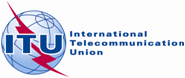 PLENARY MEETINGDocument 178-E5 December 2014Original: FrenchMINUTESOF THEtwentIETH and last plenary meetingMINUTESOF THEtwentIETH and last plenary meetingFriday, 7 November 2014, at 1405 hoursFriday, 7 November 2014, at 1405 hoursChairman: Mr W. MIN (Republic of Korea)Chairman: Mr W. MIN (Republic of Korea)Subjects discussedDocuments1Additional declarations1682Final Acts signing ceremony-3Closure of the conference-